ASPETTI DIDATTICI E ORGANIZZATIVI dell’istituzione scolasticaQuesta scheda –guida per l’osservazione di pratiche didattiche nella scuola visitata, vuole essere una proposta integrabile con ulteriori indicazioni. Dati Scuola visitata: …………….……………………………………………………………………………………………..............................................................................................................Docente/i Tutor accogliente/i:………………………………………………………………………….…………………………………………………………………………………………………………………………………………………………………………………….…………………………………………………………………………………………………………Docente/ neo assunto/i: …………………………………………………………………………………………………............................................................................................................................Data ………………………………………….Plesso………………………………Classe/sezione……………………………N. alunni maschi…, n. alunni femmine…, di cui …. Con DSA, di cui ….stranieri, di cui …con altri BESAmbiente in cui si svolge l’osservazione : Aula/Palestra/mensa/laboratorio/cortile/altro…………………………………Esperienza didattica osservataTitolo Progetto_____________________________________________________Sintetica descrizioneDescrittori relativi allo svolgimento dell’attività didattica(segnare una x nella colonna corrispondente)SI NO1. Definiresti come innovativo il modello didattico osservato?  SI SI  NO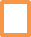 2. Il setting della classe (disposizione banchi, materiali) è predisposto in modo adeguato al lavoro? SI NO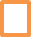 3. Il docente: a) Riesce a comunicare l’obiettivo e lo scopo dell’attività chiaramente? SINO b) Fornisce istruzioni su strategie e metodi da seguire e verifica che gli alunni abbiano compreso le consegne?SI NOc) Assegna compiti coerenti rispetto alle attività svolte, con attenzione a eventuali percorsi personalizzati?SINO d) Incoraggia al reciproco aiuto, creando situazioni di confronto e collaborazione, guidando all’espressione di emozioni?SI NOe) Prevede spazi per domande e/o interventi degli alunni?SINOf) Si muove all’interno della classe e si avvicina a tutti gli alunni, accompagnando la comunicazione con gestualità utile?SINOG) Considera e valorizza l’errore come opportunità di apprendimento?SI NOh) Integra  le nuove tecnologie in modo funzionale all’apprendimento?SI NOSe sì indicare quali : LIM in proiezione, LIM interattiva, Tablet, Computer based, BYOD, Internet/ libro digitale/altro: …….….Alterna diverse attività e metodologie di insegnamento? SI NOSe sì indicare quali : Spiegazione frontale, Brain storming , Problem solving, momenti di verifica formativa, attività di manipolazione, flipped-classroom, role-playing, schematizzazioni e mappe concettuali, cooperative learning, peer tutoring, altro………………………………………………………………………………..l)  guida il processo di autovalutazione del singolo alunno e/o del gruppo di lavoro?SI NOm)  cura la gestione del tempo nello svolgimento delle lezione?SI NOSpazio per ulteriori elementi osservatiComportamento degli alunni e clima di classeIl clima di classe – comportamento alunni (crocettare sul valore crescente da 1 a 3)1. Distensione del clima 1-2-32. Interazione tra studenti e docente ( gli alunni sono a proprio agio a chiedere, sono incoraggiati a esternare le proprie conoscenze ecc.) 1-2-33. Comportamento studenti ( mostrano interesse, socializzano l’apprendimento, hanno buon rapporto col docente) 1-2-34). Comfort dell’ambiente ( spazi orientati a didattica differenziata, arredi usati in modo innovativo, architettura scolastica pensata per facilitare collegamenti spazi e loro uso, presenza di spazi comuni per momenti conviviali) 1-2-3Altre considerazionif.to il Docente_________________